ARTICLE IRECOGNITION1.1	ASSOCIATION RECOGNITION	The Board of Education of Beardstown  Community Unit School District #15, Cass County, Illinois, hereinafter referred to as the "Board," hereby recognizes the Beardstown Education Association, hereinafter referred to as the "Association," whose affiliation is with the Illinois Education Association and the National Education Association, as the exclusive and sole negotiation agent for all regularly employed teachers who are employed at least half-time and all full time and regularly employed part time non-certified employees except for those positions hereinafter excluded.  Excluded:  All students, short term, supervisory, managerial and confidential employees as defined by the Act including Secretary to the Superintendent, Secretary to the Board of Education, Assistant Secretary to the Board of Education, Director of Transportation, Director of Cafeteria, Director of Building and Grounds, Director of Special Services, Treasurer, Superintendent, Assistant Superintendent, Principals, student teachers, and teachers who are contracted with a cooperative to provide educational services for the Board.1.2	EXCLUSIVE RIGHT	The Board and the Administration agree not to negotiate with any other employee organization, individual employee, or groups of employees to modify this agreement unless otherwise provided for in this agreement or unless mutually agreed to by the parties during the term of this agreement.ARTICLE IINEGOTIATION PROCEDURES2.1	GOOD FAITH NEGOTIATIONS	Both parties agree that it is their mutual responsibility to meet at reasonable times and to negotiate in good faith.2.2	REPRESENTATIVES AND MEETINGS	Each party to the negotiations shall select its own negotiating representatives.  Each party is limited to five (5) members on the negotiating team, plus consultants.  Negotiations shall commence no later than April 1 with meetings held as necessary at times and places agreed to by both parties.2.3	IMPASSE	If agreement is not reached within forty-five (45) calendar days prior to the beginning of the school year, either party may declare to the other in writing that an impasse exists and request mediation.2.4	MEDIATOR	When an impasse has been declared, the Federal Mediation and Conciliation Service shall be requested by the parties to appoint a mediator from its staff.  The mediator shall meet with the parties of their representatives, or both, forthwith, either jointly or separately, and shall take such steps as the mediator may deem appropriate to persuade the parties to resolve their differences and effect a mutually acceptable agreement.  All expenses of the mediator shall be paid half by the Association and half by the Board.2.5	WORK STOPPAGE	The Association agrees not to participate in any action that would result in work stoppage or reduced–Certifiedy of the school district.2.6	PAST PRACTICE	The Board agrees when past practice changes will have an impact on working conditions, the Board will discuss these changes with the Association prior to making said changes.ARTICLE IIIGRIEVANCE PROCEDURE3.1	DEFINITION OF GRIEVANCE	A grievance shall be defined as a claim by an employee or the Association that there has been a violation, misinterpretation, or misapplication of the terms of this agreement or of any board policy regarding assignment, transfer, fringe benefits, compensation, nondiscrimination, suspensions, or salary deductions in effect at the time of the occurrence giving rise to the grievance.  Nothing in this agreement shall be deemed to limit or affect the right of the Board to take any action regarding any policy of the district regarding any subject or matter whether referred to or not referred to by this agreement provided such action does not violate the specific provisions of this agreement with the exception of those policies covered by Paragraph 2 of 3.1	Once a grievance has been filed on a policy, that policy may not be amended or eliminated until the grievance is completed.  Any Board policy which has been successfully grieved within this contract term may not be changed, amended or eliminated during the term of this contract.3.2	INFORMAL LEVEL	The parties hereto acknowledge that it is most desirable for an employee and the employee's immediately involved supervisor to resolve problems through free and informal communications.  Further, the parties hereto acknowledge that it is usually most desirable for the Association and administration to resolve problems through free and informal communications.  The foregoing does not preclude formal communication between employees and supervisors.  When requested by the employee, they may have an Association representative or other employee accompany them to assist in the informal resolution of the grievance.3.3	IMMEDIATE SUPERVISOR	If a formal grievance is to be filed, it must be filed within twenty (20) working days of the incident giving rise to the grievance.  The immediate supervisor should arrange a meeting within five (5) working days after receipt of the written grievance.  The aggrieved employee, the person of their choice (optional), the immediately involved supervisor shall be present for the meeting.  The immediate supervisor shall have five (5) working days after said meeting in which to present a written decision to the grievant.  In the case of a grievance filed by the Association, two (2) representatives of the Association, the superintendent or the superintendent's designee and other appropriate parties shall be present for the meeting.3.4	SUPERINTENDENT LEVEL	The Association shall have five (5) working days following receipt of the immediate supervisor's decision to forward the grievance to the superintendent's level.  The Superintendent should arrange a meeting within (5) working days after receipt of the written grievance.  The aggrieved employee, the person of their choice (optional), and the superintendent or the superintendent's designee shall be present for the meeting.  The Superintendent shall have five (5) working days after said meeting in which to present a written decision to the Association.3.5	BOARD LEVEL	The Association shall have five (5) working days following receipt of the Superintendent’s decision to forward the grievance to the board level.  The Board shall hold a hearing on the grievance at the next regularly scheduled board meeting, or if the appeal is not received five (5) days prior to the next regularly scheduled board meeting, at the subsequent regularly scheduled meeting.  Within fifteen (15) school days after the hearing, the Board shall communicate its decision in writing, and state their reasons, if requested, to the Association and the Grievant. 3.6	ARBITRATOR LEVEL	If the Association is not satisfied with the disposition of the grievance at the board level, and if the claim is an alleged contract violation, the Association may submit grievance to final and binding arbitration.  If a demand for arbitration is not filed with the Employer within thirty (30) calendar days of the date of the Board’s level answer, then the grievance shall be deemed withdrawn.  If within fifteen (15) calendar days of the filing of the demand with the Employer the parties cannot agree on an arbitrator, the demand shall be submitted to the Federal Mediation and Conciliation Services (FMCS) or the American Arbitration Association which shall act as the administrator of the proceedings.3.7	BYPASS	By mutual agreement between the Association and the Superintendent, any step of the grievance procedure may be bypassed, and a new timetable mutually established.3.8	ARBITRATOR'S AUTHORITY	The arbitrator shall not amend or modify any of the provisions of this Agreement.  The arbitrator's authority shall be strictly limited to deciding only the issue or issues presented to him in writing by the school district and the union and shall be based solely on the wording of this Agreement.  The arbitrator shall be limited to directing the parties to comply with the terms of this Agreement.ARTICLE IVEMPLOYEE AND ASSOCIATION RIGHTS4.1	RIGHT TO ORGANIZE	The Board and the Association recognize the right of employees to form, join and participate in the lawful activities of employee's organizations and the right of employees to refrain from any such activities.4.2	PERSONNEL FILE	A.	Each employee shall have the right within two working days of request and in the presence of office personnel to review the contents of his/her personnel file and to place therein written reactions to any of its contents.  Such file is located within the office of the Superintendent and is the only official personnel file.	B.	Employees wishing to photocopy contents of their file may do so as per the Personnel Record Review Act.4.3	RIGHT TO REPRESENTATION	When an employee is required to appear before the Board or their supervisor, the employee shall be entitled to have a representative of the employee's choice present.  Further, when an employee is required to appear before the Board, he or she shall be advised in writing of the reasons for the requirement.  Such written notification shall be delivered to the employee a minimum of twenty-four (24) hours in advance of the meeting.4.4	DUES DEDUCTION	An employee will be required to fill out a one-time continuing authorization form which the Board shall deduct from such employee's pay the current dues of the Association.  These dues shall be deducted from the third through the eighteenth paychecks, equally divided from the October-May paychecks.  All dues deducted by the Board shall be remitted to the Association no later than 15 days after such deductions are made.  The Board is not responsible for payment of dues by an employee leaving employment of the District in any way during the October to May period.4.5	MEETINGS, NOTICES, AND GENERAL INFORMATION	The Association may not be denied the reasonable use of the following:	A.	The use of school buildings for meetings.	B.	The use of employee mail boxes, inter-school mail, e-mail and school bulletin boards for the purpose of internal communications.  Display of information on school property that is generally available to students or the public should have prior approval of the principal in charge of the facility.  Each attendance center shall have a bulletin board of fifteen (15) square feet in size designated for BEA use.	C.	The use of school business equipment, e.g., typewriters and duplicating machines.  The Board will be reimbursed for the use of copying equipment at the rate of 7 cents per copy, excluding preparations directly related to collective bargaining.D.	The Board will provide a copy of Board Policy to each attendance center and the Association.  Any revisions to this policy shall be forwarded to all attendance centers and the Association within 30 working days of Board approval of said revisions.  The Board will provide each attendance center and the Association with a new updated copy of Board Policy by July 1 of each calendar year.4.6	ASSOCIATION LEAVE	The Association will be allowed a total of ten (10) days during each contract year to conduct Association business.  The Association will reimburse the District at the rate of one-half day sub pay for each day used.  Notice requirements will be as per personal leave.  Association activities and programs are not eligible for professional leave.4.7	FAIR SHARE	A.	Effective in the 1990-1991 school year, each Bargaining Unit Member, except those who were non-members as of May 31, 1989, as a condition of his/her employment, on or before thirty (30) days from the date of commencement of duties or the effective date of this Agreement, whichever is later, shall join the Association or pay a fair share fee to the Association, according to the Rules and Regulations of the Illinois Educational Labor Relations Board.	B.	In the event that the Bargaining Unit Member does not pay his/her fair share fee directly to the Association by a certain date as established by the Association, the Board shall deduct the fair share fee from the wages of the non-member.	C.	Such fee shall be paid to the Association by the Board no later than ten (10) days following deduction.	D.	In the event of any legal action against the Employer brought in a court or administrative agency because of its compliance with this Article, the Association agrees to defend such action, at its own expense and through its own counsel, provided:		1.	The Employer gives immediate notice of such action in writing to the Association, and permits Association intervention as a party if it so desires; and,		2.	The Employer gives full and complete cooperation to the Association and its counsel in securing and giving evidence, obtaining witnesses and making relevant information available at both trial and all appellate levels.	E.	The Association agrees that in any action so defended, it will indemnify and hold harmless the Employer from any liability for damages and cost imposed by a final judgment of a court or administrative agency as a direct consequence of the Employers compliance with this Article.	F.	The obligation to pay a fair share fee will not apply to any Employee who, on the basis of a bonafide religious tenet or teaching of a church or religious body of which such Employee is a member, objects to the payment of a fair share fee to the Association.  Upon proper substantiation and collection of the entire fee, the Association will make payment in behalf of the Employee to a mutually agreeable non-religious charitable organization as per Association policy and the Rules and Regulations of the Illinois Educational Labor Relations Board.4.8	LABOR MANAGEMENT COUNCILThe Board and the Association agree to a Labor management Council with equalnumbers appointed by the Board and Association with not more than six (6) oneach team.  The Council will meet at least semi-annually or quarterly uponmutual agreement following the Federal Mediation and Conciliation Guidelines.ARTICLE VEMPLOYMENT CONDITIONS5.1	EMPLOYEE WORK DAY	A.	Licensed		1.	The employee work day shall not exceed 7 3/4 hours, including a duty free lunch period not less than 30 minutes.  It is recognized by both parties that attendance at meetings or activities requested by the Board or Administration may surpass this general definition.			Example A:			If the Administration calls an early morning staff meeting (prior to the teacher’s actual work day) those employees involved in those meetings will be allowed to leave the building and have their work day adjusted time for time.			Example B:			If an employee is assigned an early morning duty (prior to the teacher’s actual work day) those employees involved in those duties will be allowed to leave the building and have their work day adjusted time for time.		2.	Employees required to be at student registration shall be paid $87.50 per day.  (Appendix F)		3.	Employees required to attend summer staffings shall be paid $17.50 per hour.  (Appendix G)	B.	ESP - Definition of Full Time and Part Time Employees		1.	A full time employee shall be considered an employee who works 30 hours or more per week or bus drivers driving 2 runs per day.  Employees hired prior to July 1, 2015 shall be considered full-time if they work 25 or more hours per week.		2.	A part time employee shall be considered an employee who works less than 30 hours per week, or bus drivers driving less than 2 runs per day.  Employees hired prior to July 1, 2015 shall be considered full-time if they work 25 or more hours per week.	C.	Secretaries Hours/Days:		1.	Secretaries will work (8) hours per day for 200 days per year.		2.	Employees in this category will be paid for those hours or days worked above stated minimums.	3. 	    Secretaries responsible for securing substitutes outside of the 			    workday shall record their time and will be paid their hourly rate or 			    allowed to flex their workday as determined by their supervisor.	D.	Twelve Month Support Staff		Holidays will count toward the accumulation of hours in any given week.  When the District decides that schedules must be flexed, the District will be limited to flexing the schedules on a rotating reverse seniority basis, unless a specific skill set is needed, in which case any employee's schedule may be flexed.5.2	HIGH SCHOOL/MIDDLE SCHOOL PLANNING PERIOD	A.	Planning Period 		Each academic teacher will receive a daily preparation equal to one class period each day.  	B.	Internal Substitution Payment		Any teacher may be required by an administrator to perform substitute duties during his/her regularly assigned planning period and shall be compensated at the rate of thirty dollars ($30.00)  Any teacher who agrees to perform substitute duties during his/her duty free lunch period shall be compensated at the rate of thirty dollars ($30.00).	C.	Additional Teaching Work		A teacher who is assigned to teach an additional course and gives up his/her preparation period will be paid fractional equivalent of his/her salary for one class period of his/her salary.  This section does not apply to someone who is performing internal substitute duties for the same position for a duration of one (1) week or less.	D.	Schedule Modification	The final decision as to teachers instructing under the Block 8,  a modified, or a traditional teaching schedule shall belong to the Board of Education.  If a decision is made to change the type of teaching schedule, the District will bargain the impact of the decision with the Association.E.	Use of a Planning Period	Teacher’s are expected to remain on campus during their planning period except in a case of emergency or when preapproved by their building administrator.  Teachers are to sign out in their building office when leaving the building  during this time.  5.3	ELEMENTARY PLANNING PERIOD	A.	Each elementary teacher will receive a planning period each day.  A minimum of 200 minutes will be given for planning per week within the student day.  Teacher prep time will be as equal as possible.  Teachers are expected to remain on campus during this time except in a case of emergency or when preapproved by their building administrator.  Teachers are to sign out in their building office when leaving the building during this time.  The Board agrees to provide elementary planning time using music, art, library, P.E. Teacher(s), Aides and through the reduction of duties during the student day including, but not limited to, lunch duty, recess duty, and hall duty as determined by the building administrator and will make said time as equal as possible.	B.	An elementary teacher may use for preparation all time during which his/her entire class is scheduled with teaching specialists. (e.g. music, art, library, and P.E.).  If possible, substitute teachers will be provided when teaching specialists are absent.  If a substitute is not provided, the teacher will be reimbursed at the rate of thirty dollars ($30.00) per period.5.4	CLASS SIZE	If the number of students per classroom at grade levels K-3 is 25 or K-6 P.E. classes exceeds 25 students and resolution cannot be reached with the teachers involved, then the Association and the Board will, upon request, bargain the impact of the class sizes.  5.5	PAPERWORK REDUCTION	Upon request of the Association, a committee of the Association will meet with the District's committee to identify, discuss and seek solutions to the reduction of the amount of paperwork and other routine tasks required of teachers.  5.6	TEACHER ASSISTANCE	Clerical assistance will be provided at the elementary schools in the district.5.7	ESP - NO SUBCONTRACTING	During the term of the agreement, the Board shall not subcontract with private carriers for work presently performed by members of the bargaining unit.  The no subcontracting clause does not prohibit the Board from hiring specialists, contractors, part-time, or temporary employees, from time to time as the need may arise, to perform duties of members of the bargaining unit on a temporary basis.  The only purpose of this contractual item is to restrict the Board from hiring a private corporation and permanently replacing current employee(s) of the bargaining unit.  The Board still has the authority to reduce its number of personnel as per Article VI of the agreement and may reduce the number of employees through attrition or dismissal.  The Board may also confer with, investigate, and/or solicit bids from contractors for the purpose of bargaining subcontracting for a successor agreement.  5.8	BUILDING ACCESS	Teachers should be given access to their building, classrooms, and work areas.5.9	ESP's PROBATION	All new employees shall serve a six (6) month probationary period.  This probationary period may be extended for an additional ninety (90) calendar day period at the option of the Board or its designee.  If the probationary period is extended the additional ninety (90) calendar days, the probationary employee shall be given written reasons for the extension.5.10	ESP LUNCH PERIOD	ESP's working 4 hours or more per day shall be entitled to a duty-free unpaid lunch period of at least 30 minutes per day.5.11	ESP BREAKS	Eight hour ESP's shall be entitled to  minute paid breaks per day.  Employees working less than eight hours shall be entitled to  minute paid break per day.5.12	TRANSFERS & VACANCIES	A.	Vacancies, including temporary vacancies created by extended leaves, in positions shall be posted in the Board Office and other designated workrooms in each building; in the summer months vacancies will be posted in the Board Office and mailed to the Association president(s).  The District shall maintain a transfer list of employees desiring to be considered for available vacancies.  This list shall be updated annually by April 1.  Those qualified persons on the transfer list who request an interview will be interviewed and considered for the position.  The interested party must request an interview within five (5) days of a posted notice.  Current bargaining unit members who apply for an open position in their job category and who meet qualifications will be offered an open position by seniority before outside applicants are considered.  Internal applicants to positions outside their current job category will be considered before outside applicants	B.	Job openings including vacancies and newly created positions must be posted within two weeks. Posting and interviews may be waived in an emergency.  (Such as, but not limited to, a vacancy in an existing class during the school year).	C.	Temporary Maintenance Assignments		The Board, when making temporary Custodial/Maintenance assignments during the work day will fill these based upon qualifications set by the Administration.  Should employees be equally qualified and available, the Administration will choose the most senior person for the position.	D.	Custodial Shift Preference		For full-time custodians, custodial shift preference shall be offered in order of seniority at the beginning of each school year.		Employees have the right to first refusal based on seniority of any shift vacancies that occur after the start of the school year within the same category of employment before new employees are hired.  	E.	Custodial Shift Differential		For custodians who work the second shift, their hourly rate of pay shall be increased by  $0.25.	F.	Bus Driver TransfersAll full-time bus drivers, in order of seniority, shall have the right to choose their route for the upcoming school year.  This choice must be submitted to the Transportation Department no later than the end of July each school year.5.13	ADMINISTERING MEDICATION	No bargaining unit member will be required to administer/dispense medication to students unless he/she possesses the minimum qualifications as specified in the School Code needed to administer/dispense medication.	5.14	SNOW/EMERGENCY DAYS	When the Superintendent deems that environmental conditions are such that teachers and students are not required to attend school, hourly employees will not be required to attend.  The employee will have the option of using a personal day or a vacation day if they choose and/or are unable to attend work due to snow and/or emergencies.  Employees may come to work if environmental conditions warrant attendance for the second shift.5.15	DISTRICT-WIDE  COMMITTEES	A.	Calendar Committee		The Board and the Association shall establish a Calendar Committee.  The purpose of the Committee will be to recommend beginning and ending dates of school, breaks and holidays.	B.	District Leadership Team 		The District Leadership Team which is comprised of BEA members from various grade levels and administration will put together in-service training for employees for the forthcoming year.5.16	COMMITTEE WORK	A.	A School Improvement Committee will be established to work with the School and help implement changes in the School Improvement Plan as per the changes in the State Board of Education’s  Guidelines.  The whole SIP Committee will report to the Superintendent and make recommended changes to School Board.	B.	Licensed employees who work on the School Improvement Plan (or Quality Review Plan) during the summer vacation at an arranged time will be paid the rate of $42.50 per half day and $85.00 per full day.  Money will be paid to the employee beginning on the 28th of July for all work done in June through July 15th.  Work done after July 15th will be distributed in the August 28th pay period.  Licensed employees working past noon and being paid by the hour may take a one hour unpaid lunch period.5.17	STUDENT DISCIPLINE POLICIES	Upon request of either party, the Association and Administration will review the Student Discipline Policies to make recommended suggestions for changes if needed.  If the Association believes that enforcement of student discipline is inconsistent with the policy, then a non-arbitrable grievance can be filed at the Superintendent level.ARTICLE VIEVALUATION6.1	PHILOSOPHY	Evaluation is recognized as a continuous process with two purposes, the first of which is to improve performance and the second to provide accountability.  Emphasis should be to encourage and motivate the employee toward self-improvement in an atmosphere of cooperation and support.  However, it must be recognized that an acceptable level of professional performance is required.6.2	DISTRICT PLAN	The District shall maintain and file with the Illinois State Board of Education an evaluation plan for the teachers on contractual continued service which shall be written in consultation with representatives of the Beardstown Education Association.6.3	EVALUATION PROCEDURESWithin ten (10) school days from the beginning of the school year, the building principal will meet with all licensed staff members who are scheduled to be evaluated for the current school year.  At this meeting, all forms and procedures associated with the evaluation process will be shared and discussed.	A.	Teachers and Other Tenure Eligible Licensed Employees	1.  Non-tenured teachers shall be evaluated at least once each year.  The administrator shall conduct informal and formal observations of the teacher’s performance as required by School Code.  The administrator shall conduct at least two formal and one informal observations.  The formal observation shall be no less than twenty (20) consecutive minutes.	2.  Tenured teachers shall be evaluated at least once every two years.  The administrator shall conduct informal and formal observations of the teacher’s performance as required by the School Code.  For tenured teachers who received an “Excellent” or "Proficient" rating on his/her last evaluation, the administrator shall conduct at least one formal and one informal observation during the second year of the evaluation cycle.   For tenured teachers who received a ‘Needs Improvement’ or ‘Unsatisfactory’ on his/her last evaluation, the administrator shall conduct at least two formal and one informal observation during the school year following such evaluation rating.  The formal observations shall be no less than twenty (20) consecutive minutes in length.	B.	Teacher Evaluation Forms	Three copies shall be made of each final completed evaluation form.  The original copy will be placed in the teacher's personnel file.  One copy shall be filed in the principal's office, and one copy shall be given to the teacher.  Evaluation of all teachers shall be conducted by a certified administrator.  	Either the teacher or the administration may request a conference to discuss the evaluation.  If a teacher disagrees with the content of an evaluation, the teacher may attach his or her written comments which shall be filed as a part thereof.6.4	EVALUATION CRITERIA	Each evaluation shall include consideration of the criteria outlined in the District Evaluation Plan and Instruments jointly developed  with the Association.  6.5	PROFESSIONAL DEVELOPMENT and REMEDIATION PLANS	In the event a teacher shall receive a needs improvement or unsatisfactory final evaluation rating, the district shall develop a Professional Development Plan Remediation Plan, as the case may be, in cooperation with the teacher and the Association in accordance with the terms of the Illinois School Code. 6.6	ESP EVALUATION	By the end of the 2016-2016 school year, an evaluation instrument for support personnel shall be developed by a committee of three (3) representatives of the Administration and three (3) representatives of the Association and shall contain rating categories for employee performance including those for excellent, satisfactory, and unsatisfactory performance.  The instrument shall include the areas in which employees will be evaluated and shall provide space for supervisors to evaluate individual employee-'s' strengths and weaknesses, with supporting comments..	Each evaluation shall include consideration of the employee's attendance and job performance in accordance to their job description.  Optional addition, the employee shall complete a self-evaluation form within seven days of receipt of same.  This self-evaluation form shall be kept as a part of the evaluation.	Beginning in the 2016-2017 school year, ESP employees will be evaluated at least once every two years.ARTICLE VIISENIORITY, REDUCTION IN FORCE AND RECALL7.1	SENIORITY	Seniority shall be defined as total years of continuous service in the District.  Pro-rata seniority credit shall be given for less than full-time service.  Unpaid leaves of absence and layoff periods during which recall rights exist shall not be counted in determining seniority, but shall not be deemed a break in continuing service.  Seniority is lost upon an employee's resignation, dismissal, or retirement from the district.  However, seniority in prior cattegories shall not be lost in those categories upon transfer.	If the total years of continuous service in the district are equal between two or more employees, then seniority shall be determined by reference to the following tie-breakers:	a.	Total service in the district, whether or not continuous;	b.	Placement on the salary schedule;	c.	Hiring date;	d.	Lottery.	Annually, by January 15, a tentative seniority listing by category of position of all employees shall be prepared and posted in appropriate locations in the district.  A copy of the seniority list shall also be provided to the Association.  An employee shall have ten (10) employment days from the date of posting of the tentative seniority list to file written objections with the Superintendent or designee to the information shown on the list, including the employee's ranking or category.  After the period for employee objections has passed, the administration shall prepare and post a finalized seniority list.  The failure of an employee or the Association to make a specific timely objection shall be deemed an acceptance of the seniority ranking and shall prohibit any subsequent challenges to rankings until the posting of a seniority list in the following school year.7.2	REDUCTION IN FORCEA.	Support Personnel Reduction in Force (RIF).  If ESP employees are subject to lay-off, they shall be reduced in order of seniority, least senior first, in the job category being reduced, provided the remaining employees are qualified to perform the work remaining.  ESP employees with prior district experience in other categories may bump employees to fill an available vacancy at the time of the RIF.	ESP Employees who are subject to RIF shal be entitled to continued employment in another category if they are qualified to fill an available vacancy at the time of the RIF.B.	Teacher Reduction in Force.  A Reduction in Force (RIF) List will be prepared and include certified positions and all names of Licensed Employees qualified to hold those positions in an order determined by the Illinois School Code.  A copy of the RIF List will be delivered to the Association by a date at least seventy-five (75) days prior to the end of the school term.  Changes to Group 1 of the RIF List may be made through a date forty-five (45) days prior to the end of the school term.   The teachers who are subject to reduction shall receive written notice at least forty five (45) days prior to the end of the school term, together with a statement of honorable dismissal and the reason therefore.  Such notice shall be delivered by regular mail and also delivered by personal delivery or certified mail, return receipt requested.  This provision does not apply to the dismissal of non-tenured teachers under Section 24-11 if the Illinois School Code.7.3	RECALLA.	Support Personnel Recall.  If, within one year from the beginning of the following school term, a vacancy occurs within a support personnel bargaining unit position, the most senior employee on recall from that position/job category shall be offered the position, provided he/she is qualified to perform the work of the available position.  Reinstatement shall be at the appropriate salary amount in recognition of years of experience in the category to which he/she is recalled.B.	Teacher Employee Recall.  If the District has any vacancies within one year from the beginning of the following school term, the positions that become available shall be offered to teachers in Groups 3 and 4 who have received RIF notices if they are legally qualified to hold such positions.  Teachers in Group 2 shall also have limited recall rights as follows: (1) the teacher has not received an unsatisfactory evaluation or more than one “needs improvement” evaluation; and (2) the recall period for Group 2 teachers expires on February 1st following the RIF.  The order of recall shall be governed by the Illinois School Code.  Notice of recall shall be delivered by certified mail, return receipt requested and email to the last known addresses.	A teacher subject to recall shall be notified in writing of the vacant position.  A teacher’s failure to respond to recall affirmatively within twenty(20) calendar days after mailing/sending email or within ten (10) days after receipt of the Employer’s correspondence (whichever shall first occur) shall result in termination of the teacher’s right to recall.  However, teachers shall not lose recall rights for refusing to accept a position which includes fewer teaching hours and would result in a reduction of pay.  Teachers on lay-off are obligated to advise the administration office of their current address, email address and telephone number so as to facilitate notice of recall.ARTICLE VIIIEMPLOYEE TERMINATION8.1	EMPLOYEE TERMINATION OR DISCIPLINE	The Board may not dismiss for cause any employee for reasons relating to the employee’s competence or classroom performance unless it has complied fully with Article VI of this agreement. 8.2	DISCIPLINE PROCEDURES	Disciplinary action will be progressive in nature and except in cases of misconduct shall be administered depending upon the severity of the offense in accordance to the following schedule.	1.	Verbal warning	2.	Written warning	3.	Suspension without pay	4.	Possible discharge	Evaluation or non-renewal of probationary employees shall not be considered discipline.8.3      DRUG AND ALCOHOL ABUSE POLICY	1. 	 A joint letter from the Administration and the Association will be given to 			all employees including copies of School Board Policy regarding Drug & 			Alcohol Abuse including the use of tobacco products.2.	A faculty meeting will be held in each building, with a negotiating 				committee member present, to discuss the School Board policy on Drug & 		Alcohol Abuse including the use of tobacco products.3. 	The term "while performing work for the District" means:	A.  While on duty as an employee during their normal work day;	B.  While fulfilling assigned extracurricular duties of school property; 	and/or;	C.  while performing professional duties with students.4.	A.  An administrator suspecting an employee of violating the Drug & 			Alcohol Abuse Policy and/or use of tobacco products will first hold a 			conference to talk with said employee before taking action.	B.  The School Board will be responsible for all costs of tests when the 	Board quires the testing.5. 	Employees will be subject to progressive discipline ending in just cause 	dismissal as per Article VIII in the employee's contract.6.	The Board and the Association agree to investigate an Employee 	Assistance Program for all employees in the District.  Employees are 	entitled to use benefits under their respective insurance plan for 	psychiatric out-patient or in-patient coverage.7.  	Employees may be required, as a condition of employment, to attend a 	rehabilitation or re-entry program for the purpose of helping themselves 	deal with their problems, subject to the limitations of the insurance 	carriers.8.	An employee entering a rehabilitation or re-entry program will be entitled 	to all protections under the collective bargaining agreement including, but 	not limited to, District insurance; sick days; leave of absence; and the sick 	leave bank if sick leave days are unavailable.9.  	An employee returning to work will be placed in the same job classification 	they left, and their tenured status will not be interrupted.10.	This does not minimize the employer's rights to	discipline employees 	under other statues.ARTICLE IXLEAVES9.1	SICK LEAVE A.	All employees will receive a minimum of twelve (12) days of sick leave per year. Twelve 	(12) month employees will receive fourteen (14) sick leave days.  The employee will not be credited with his/her annual sick leave allotment until the first day of his/her attendance during the new school year.  Sick days will accumulate without limit.Sick leave shall be interpreted to mean personal illness or death, the birth, adoption or placement of adoption of a child in the immediate family or household.  The immediate family for purposes of this article shall include parents, spouse, brothers, sisters, children, grandparents, grandchildren, parents-in-law, brothers-in-law, sisters-in-law, and legal guardians.  The Board may require a licensed physician’s certificate as a basis for pay du ring leave after an absence of five (5) consecutive working days for personal illness, or as may be deemed necessary in other cases.TRS qualified employees may petition the Board of Education for additional sick days (to bring the total accumulated days to 340).  The Board shall grant such days in keeping with the limits established by TRS rules and regulations and if there are no ERO/AERO or other TRS related costs to the Board.  In order to receive such additional days, the teacher must submit a written irrevocable letter of retirement at least two (2) years prior to the employee's retirement year.B.	Employees will be paid thirty-five ($35.00) per day per unused accumulated sick leave upon retirement or twenty-five ($25.00) per day upon honorable termination of employment for all accumulated days if not used for TRS credit.  The payment for unused sick leave days will occur no sooner than the September 1st following retirement or resignation.C.	Upon retirement, IMRF employees can be reimbursed up to 240 sick leave days not utilized for retirement purposes in their last year prior to retirement for IMRF purposes.  Employees will be paid at the rate of $35.00 per unused day.  Board action to confirm retirement must occur prior to the last year of employment.9.2	PERSONAL LEAVE	All employees are entitled to two (2) days of personal leave without loss of pay per year, which need not be justified.  The employee will not be credited with his/her annual personal leave allotment until the first day of his/her attendance during the new school year.  Completed applications for a personal leave day should be submitted to the supervising administrator prior to  two (2) working days prior to date requested for leave.  If requests are submitted for more days than allowed by 9.2A and 9.2B, granting of personal leave will be based on the earliest date and time of application.  Notification of leave not granted should be made by  one working day prior to the date requested.  Unused personal leave days will be converted to sick leave and accumulated as such.	A.	The maximum number of teachers allowed to take personal leave at one time is as follows:	High School/Middle School Complex		6 per school day	Gard 					4 per school day	Grand Avenue			1 per school day	B.	The maximum number of support staff allowed to take personal leave at one time is as follows:	Cooks				1 per building	Maint./Custodian		2 district wide	Aides				1 per building	Secretaries		1 district wide	Bus drivers		1 district wide	C.	Personal days cannot be taken the first and last week of school, or before or after holidays, except in cases of emergency.	D.	The above restrictions in A,B, or C may be waived by the Superintendent.	E.	Twelve month employees will be given a total of three (3) personal days each year for the duration of this contract.  The third day will only be allowed to be used during the summer months.	F.	Third Personal Day - A third personal day may be used from sick leave each year with the permission of the superintendent.9.3	PROFESSIONAL LEAVE	A.	All employees may request paid (leave) days to participate in professional activities relating to their position.  Approval of such leave must be obtained in advance by the immediate supervisor.	B.	Junior Class Sponsor Professional Day - Each Junior Class 	Sponsor will be given one (1) professional day each year to work on Prom.	C.	Special Education Teachers may be granted professional days to prepare for IEPs.  Approval of such leave must be obtained in advance by the immediate supervisor.9.4	FUNERAL LEAVE	Each employee is allowed a maximum of three (3) consecutive work days paid leave, per incident, for the death of spouse, child, parent, or guardian.  The administration has the authority to allow use of these days non-consecutively if circumstances require.  Each employee is allowed one day of paid leave, per occurrence, for the death of brothers, sisters, grandparents, grandchildren, parents-in-law, sisters-in-law, and brothers-in-law.  Any additional leave beyond that specified above will be considered as regular sick leave.  Funeral leave is neither accumulative nor limited in number.9.5	UNCOMPENSATED LEAVE	Any authorized absence from work not covered by the above leave policy shall be considered uncompensated leave and the employee will be docked a proportionate amount of salary.9.6	EXTENDED LEAVE OF ABSENCE	An extended unpaid leave may be granted to non-probationary personnel for illness or to care for ill members of the immediate family upon recommendation of the superintendent.  Extended leave is subject to approval of the Board.  Such leave is not to exceed one year.  Upon return from an extended leave of absence for personal illness, said person shall present to the Board a statement of satisfactory health by a qualified examining physician designated by the Board.  All requests for extended leave shall be approved by the Board.  (All benefits will be frozen during the duration of the leave.)  Membership in the group insurance plan will be continued if paid by the employee.9.7	SICK LEAVE DONATION POLICY	Any full-time employee is eligible to receive a donation of up to twenty (20) full time equivalent days in any one contract year, and any half-time employee is eligible to receive a donation of up to twenty (20) half-time equivalent days in any one contract year.  These donations are meant to be used for catastrophes such as major surgery, major illness, serious accidents, etc.  Such catastrophes must require a minimum of 15 consecutive days of absence per occurrence to be eligible.	A full-time employee may donate up to five (5) full time equivalent days and half-time employees may donate two and one half (2 ½) full time equivalent day per each emergency.  Donations will be accepted and used in the order in which they are logged in (time of day).  Final determination of who is eligible to receive these donations will be made by the Association Executive Committee.	Donations will be made to the donor's Building Principal's Office for logging (see attached form) and then the donations will be passed on to the Superintendent's Office for processing and recording.	The Association will handle all notifications of request for donated sick leave.	The Sick leave Donation Form is attached as Appendix D.9.8	ABSENCE DUE TO ON THE JOB INJURY-WORKER'S COMPENSATION	Absence due to injury in the course of the employee's work day while assigned duties shall be treated as sick leave unless eligible for worker's compensation.  However, income received from Workers' Compensation shall be deducted from the District's compensation liability to the employee and charged pro-rata sick leave.  When income from other District's funds is received by the employee due 	to his/her injury, the District shall only be responsible for the remaining salary owed the employee.  The intent of the District is that in no case shall the employee who was injured while performing his/her duties receive more than 100 percent of his/her gross salary.  The District retains the right to receive a 2nd opinion regarding the injury from a physician designated by the District, at the District’s cost.9.9	GENERAL LEAVES OF ABSENCES	Leaves of absence without pay may be granted to non-probationary personnel upon making application and receiving the approval of the Board.  Each approved leave of absence shall be of the shortest possible duration required for the leave and shall be consistent with a reasonable continuity of instruction for students.	Leaves of absence without pay may be granted to non-probationary personnel for up to a maximum of one full year, according to the following conditions:	1.	Written requests for a leave of absence without pay should be made at least ninety (90) days before the leave is desired, and all such leaves are subject to final approval of the Board.	2.	Dates of departure and return must be acceptable to the Board and administration, and shall be determined in advance of any leave granted.	3.	An employee granted a leave of absence scheduled to end at the end of the school year must inform the Superintendent of his/her desire to return to work, in a position for which he/she is qualified, no later than February 15.  A teacher granted a leave of absence scheduled to end at a time other than the end of the school year shall notify the Superintendent of his/her desire to return to work, in a position for which he/she is qualified, at least ninety (90) days prior to the scheduled ending date.	4.	Leaves of less than one month, if acceptable and approved by the Superintendent, shall not require Board approval nor three months notice.	5.	A non-probationary employee on approved leave of absence may continue insurance benefits, provided the insurance carrier deems it acceptable, and the full cost of the insurance premium is paid by the employee on monthly dates established by the administration.9.10	PAID INCENTIVES	A.	When an employee reaches the maximum number of sick and personal leave days as per the contract, the employee will still receive the next year's allotment of leave.  Unused sick days above the contractual maximum will be banked at the end of the year.  However each year a new allotment of sick days and personal leave days will be given.	B.	An employee who is at the maximum accumulation as per this contract, and at their option, may receive $40.00 per unused personal day at the end of the school year.	C.	Early Retirement Incentive		The Board and the Association have the option to bargain an Early Retirement Incentive in January of each year for the duration of this contract.9.11	RETIREMENT INCENTIVE
Teachers with fifteen or more years of consecutive service in the district are eligible to receive additional benefits under the terms of this Early Retirement Incentive (ERI) as they approach retirement.  To be eligible for the ERI, the teacher must retire during a specified window period.  Specifically, the teacher may receive this ERI if he or she retires at the first of the following to occur:	1) 	at the end of the school year in which he or she first becomes 				eligible for a non-discounted annuity from TRS (including applicable 			credit for military services, or alternate pension systems); or	2)	at the end of the school year (July 1 – June 30) in which the 					teacher reaches age 60.	The teacher’s effective retirement date must occur at the end of the school year in which the teacher is first eligible for a non-discounted retirement annuity from TRS so that the additional compensation remains an incentive to retire early rather than a mere severance payment.  In determining these dates, teachers may consider and utilize all or part of their available sick leave for creditable service purposes in TRS.  For employees retiring under this provision, any sick leave day s not used for TRS creditable service will not be available for use under section 9.1.B.	In order to receive the additional compensation available under this Early Retirement Incentive, eligible employees must deliver a non-revocable letter of resignation without contingency to the Superintendent no later than March 1st prior to the school year the incentive will begin.  The letter of resignation must reference an intent to retire under this Early Retirement Incentive Policy, whether the teacher’s elected ERI plan is for three years, two years or one year, and be accompanied by the TRS member requested “Personal Statement of Benefits” and a “Benefit Estimate” indicating total years of service.	Teachers who elect to receive this Early Retirement Incentive by submitting a timely resignation as provided above shall be entitled to an increase in salary during the final three years, two years or one year of employment.  Such teachers will be removed from the salary schedule and extra-curricular salary schedule during their last three, two or one year(s) of employment dependent on their elected ERI plan and will be paid as follows:  The teacher’s TRS Creditable Salary for the year preceding the onset of the elected ERI Plan shall be increased by six percent (6%) and each year thereafter, if applicable, for a maximum of three years.	The district shall endeavor to spread the increase throughout the school year.  However, the district retains the right to make necessary adjustments to monthly pay at any time during the last three years to insure that the total received by the teacher is consistent with this Section.  For purposes of this Section, a Teacher’s “TRS Creditable Salary” means the teacher’s base salary together with all other amounts from all sources which are creditable earnings under TRS rules.	Notwithstanding the above, teachers who are removed for cause or who voluntarily discontinue an extra-duty assignment during any of the elected plan years of employment shall have their yearly increase for that year reduced by the amount of pay for the extra duty assignment.  The term “year” shall mean “school year” and not “calendar year”.	In the event that a teacher’s resignation date under this policy contemplated use of sick leave benefits for creditable service purposes and the teacher subsequently uses all or a portion of his or her available sick leave days and does not have enough remaining sick leave days available upon the contemplated retirement date to retire without discount or use of the Early Retirement Option, the teacher’s resignation shall be automatically revoked and the teacher shall, subject to his or her health condition, continue employment until such time that he or she is eligible to retire at the end of a school year without a discounted annuity or under ERO.	If any teacher receives benefits under this policy and subsequently fails to retire as contemplated herein, such teacher shall be obligated to reimburse the district for the amount of the incentive less what the teacher would have received had the teacher not been eligible for the retirement incentive.  Under such circumstances, the district is authorized to make deductions from subsequent paychecks in the maximum amount of 5% of the amount the teacher has received in retirement incentive to be reimbursed per pay period.	In the event the Illinois Pension Code, regulations promulgated by TRS, or TRS interpretations are made, changed or modified during the effective period of this Agreement and such interpretations or modifications have the effect of requiring employer or member contributions under this ERI, the parties shall engage in mid-term bargaining to amend this ERI in such a way that no employer or member costs shall be incurred.	In the event an alternative retirement incentive for teachers is made available by statute, a retiring teacher may choose between this early retirement incentive and any available alternative.9.12	RETIREMENT INCENTIVE – NON-CERTIFIED STAFF	10 years to be eligible 	10 years = $1,000.00	15 years = $1,750.00		20 years = $2,250.00		25 years = $2,750.00	ARTICLE XEMPLOYEE COMPENSATION AND FRINGE BENEFITS10.1	TEACHING EXPERIENCE	A.	Teacher experience outside the district will be granted for the first 8 years.  Additional years may be granted based upon the district’s needs and not to exceed the individual’s actual teaching experience by more than four years, if the individual is hired for a difficult to fill position as deemed by either the ROE or ISBE.	B.	Regarding increments between degrees, the Board of Education will recognize courses for which credit has been granted from an accredited college or university which are approved by the Superintendent..  The courses so recognized need not lead to the next higher degree but can be enrichment courses that help in the teacher's field 	C.	An up-to-date verification of credits must be on file with the Board of Education by September 1 of each year with transcripts to follow.	D.	Professional Development Hours		Professional Development Hours  will be granted to licensed staff.  Every thirty (30)  workshop hours earned from a provider other than the district will equal 1 credit hour on the salary schedule.  Workshop hours will be approved by the Superintendent for In-District Workshops/Professional Development Courses; courses offered by the Regional Office of Education; or Workshops offered by outside sources.  The form to be used for request is attached as Appendix E.  Individuals will be allowed to move on the salary schedule a maximum of 3 credit hours for workshops attended per year.10.2	SALARY SCHEDULE - ESP's	A.	Salary Schedule Credit		The salary schedules will be set forth in Appendix C, which is attached and incorporated into this Agreement.	B.	Clarification of Longevity Pay for Educational Support Personnel.		Longevity:			10 years of district service = an additional $0.10 per hour.			15 years of district service = an additional $0.15 per hour.			20 years of district service = an additional $0.20 per hour.10.3	SCHOOL YEAR - SALARY SCHEDULE LICENSED	A. 	All teachers not in retirement incentive years shall be given a 2% salary increase (inclusive of TRS) for each year of the contract unless placement or retention of the Salary Placement Schedule set forth in Appendix B is financially beneficial to the teacher.	B.	Teachers not on the salary schecule (Appendix B)  accruing credit hours of experience beyond a bachelor's or masters degree shall receive salary increases as follows:			Educational Level Obtained 		Salary Increase						BA+8			$   500				BA+16			$   500				BA+24			$1,000				BA+32			$1,000				MA			$1,000				MA+8			$1,000				MA+16			$1,000				MA+24			$1,000				MA+32			$1,000		C.	The work year shall be based on a 180 day work year and five (5) emergency days.	D.	The Board shall pay 9.4% of TRS for licensed staff.10.4	NON-DEGREE TEACHER REQUIREMENTS	Non-degree teachers will be requested to obtain eight (8) semester hours credit toward a degree every two years to qualify to receive an annual increment on the salary schedule.10.5	TUITION REIMBURSEMENT	A.	Teachers shall be reimbursed for each credit hour at a rate not to exceed $80.00 for up to nine (9) approved hours per fiscal year upon prior approval by the Superintendent.	B.	The Superintendent may accept or reject the course(s) based on its pertinence to the area of education or as the course relates to subject(s) taught.  (Use Appendix E.)C.	The Board of Education will be limited in tuition reimbursement to a maximum of $8,000 for the fiscal year (July 1 – June 30).  	D.	A tuition reimbursement plan for all support personnel within the bargaining unit will be provided.  The pool will be $1,500.00 per year.  10.6	SUPPLEMENTAL JOBS	A	Reference		The supplemental pay schedule shall be as set forth in Appendix A, which is attached to and incorporated into this Agreement.  It is understood, however, that all positions on this supplemental pay schedule need not be filled if the situation so warrants.		Extra duty positions appointed by the Board may agree to share the stipend listed on Appendix A.  If a stipend is shared by multiple employees, it will be divided equally among the employees sharing the position.  The divided stipend payment will be made to each employee through regular payroll procedures.	B.	Payroll Procedures		Payment for supplemental jobs will be paid in one (1) of two (2) ways per assignment as follows:1.     Payment spread over a twelve (12) month or nine (9) month period;		2.     Lump sum payment at the end of November, end of March or first                                             of June based upon which month is closest to the conclusion of the season coached/sponsored.		Indication of which method for supplemental jobs will be made at the beginning of the school year or immediately following employment for the position (if hired after the start of the school year) on a form supplied by the unit office.	C.  	Wednesday Detentions		1.     The School Board and Association jointly agree that a three hour 				detention will be supervised by a paid licensed volunteer selected from a 			volunteer list.  Volunteers must be contacted in sequential order based on 			the order in which they were logged.  The volunteers will be assigned from a 		rotating list with one week notification given.		2.     Licensed personnel interested in supervising a three hour detention will 			notify the high school principal during the first two weeks of each semester.		3.     If a volunteer on the rotating list can not be available on their day, they must 		give the building school principal one week notification.		4.     The rate of pay to the certified volunteer will be $20.00 per hour.		5.     During a three hour detention the high school administration or 				superintendent must be accessible by phone, with phone and numbers 			accessible to detention supervisor in detention room.		6.     Should changes be made in the propsed plan that impact the employee 			contract, the Association reserves the right to bargain said impacts.10.7	INSURANCE	A.	Committee		An insurance committee will be established by both parties of equal numbers to begin researching and developing an insurance policy to fit the needs of all employees in the district.  This committee will bring back its findings to the entire bargaining committee in a meeting to look at these findings and then bargain the distribution of dollars and benefit levels for that plan.	B.	Amount 		The Board shall pay six thousand three hundred dollars ($6,300) for 2015-2016; six thousand six hundred dollars ($6,600) for 2016-2017; and six thousand nine hundred dollars ($6,900) for 2017-2018 towards the purchase of the individual health insurance premium of each employee, who is eligible to receive insurance under the guidelines governing the trust and insurance carrier, each year.	C.	Flexible Spending Account 		1.	The Board of Education agrees to continue the Flexible Spending Account for its’ employees.  Fund Options of the plan will be -- Health Insurance Account, Dependent Care Account and an Un-reimbursed Medical Account.  		2.	The annual deadline for turning in claims will be 60 days after June 30th.		3.	During the 2015-2016 school year, the Board of Education shall revise its Section 125 plan to allow participating employees to roll up to $500 of his/her remaining contribution at the end of each plan year to the next plan year.	D.	Grandfather Cafeteria Plan -- Cash Option 		The Board agrees to grandfather and pay those individuals who were receiving the cash option in the 2000-2001 school year the amount of one thousand dollars($1,000.00) for each year of the contract.  This money is subject to taxation and will be added to the employee’s regular salary.  No other employees are eligible for this option.	E.		Premium Deductions			All employees who receive insurance coverage shall have premiums deducted in equal amounts from 18 or 24 pay periods (as elected by the employee).10.8	ESP OVERTIME	A.	Definition and Rate of Pay		Employees requested to work overtime shall be paid at the rate of one and 	one-half times the employee's regular rate of pay for all time over forty 	(40) hours.  Where an employee in a single work week works at two or 	more different types of work for which different straight-time rates have 	been established, any overtime earnings will be calculated at the 	employee’s rate of pay for his/her regular job assignment.  	           Employees working on a Sunday or holiday shall be compensated at two 	(2) times their hourly rate of pay.  This does not preclude the right of the 	employer or administrator to flex an individual employee's hours in 	accordance with 5.1.D.  The administration may request an individual to 	work overtime and give that employee compensatory time.  Compensatory 	time is to be given at 1 1/2 times the time worked.  Holiday hours will be 	counted in caluclations for overtime.  Comensatory time by law is limited 	to 240 hours.	B.       Extra Duty Rotation	   	Bargaining unit members wishing overtime or extra duty trips shall have 	their names posted by department and extra hours will be given on a 	rotating basis starting with the most senior bargaining unit member in that 	department. 	C.	ESP Overtime		Custodians shall be offered exra work assignmets on a rotating basis in 	order of seniority.  This will include, but not necessarily be limited to, 	dances, music concerts, school plays, and sporting events.  If no regularly 	employed custodian is available to do the work, the administration may 	offer the work to a substitute.  If no substitute is available, the 	administration may assign custoians on a rotating basis in revese seniority 	order.	D.	Bus Driver Extra Work Assignments		 Drivers whose trips are cancelled will be given the next available 	unassigned trip.  If the bargaining unit member with the most seniority 	declines, the next most senior bargaining unit member shall be given the 	option for overtime.  If the most senior bargaining unit member declines 	overtime, that bargaining unit member's name falls to the bottom of the 	list.  No one will be denied the opportunity to work extra hours based on 	the possibility of overtime being earned.  Only one (1) regular route driver 	per day will be eligible to take extra trips without completing their regular 	route first. This will be based on a rotating basis determined by seniority.   	The normal end time for afternoon runs is 4:00; regular bus drivers will be 	eligible for extra trips leaving at 4:00 or later based on seniority.  Regular 	route drivers will be eligible for any trips that are completed between the 	hours of 8:15 a.m. and 2:30 p.m.  Long trips that require bus drivers to 	miss both morning and afternoon runs will be offered to regular route bus 	drivers first before being offered to substitute drivers as the one extra trip 	for regular bus drivers per day.10.9	ESP LEGAL HOLIDAYS	The following days shall be paid holidays for all twelve (12) month personnel if the day falls in their normal work year.		July 4th	Christmas Day		Labor Day	New Year’s Eve		Columbus Day	New Year’s Day		Veteran’s Day	President/Lincoln’s Birthday*		Thanksgiving Day	Casmir Pulaski Day		Friday after Thanksgiving	Good Friday		Christmas Eve	Memorial Day 	*Employees will not pick and choose which holiday they will take.  Employees will take the one day of these two holidays based on which is included in the school calendar.	When any of the above holidays fall on a Saturday, the proceeding Friday will be designated as the holiday.  Should the holiday fall on a Sunday, the following Monday will be designated as the holiday.  This situation would apply only if any holiday from above or the designated Friday or Monday is not scheduled as a day in which school is in session and/or is a required working day for certificated staff.  When this designation is not applicable, the Board of Education will designate a date(s) to be used in lieu of the lost day(s).10.10	ESP VACATIONBeginning with 2008-2009 school year, any yearly allotment of vacation days that are unused by the employee’s anniversary date in excess of ten (10) days will not carry over into the next year.  Instead, any unused vacation days greater than ten (10)  will be converted to sick leave days.  Any banked vacation days accumulated prior to the start of the 2008-2009 school year will not be converted to sick leave days and will be available for use by the employee for vacation leave.  The District will provide each 12 month employee with a record of their banked vacation days by September 1st of each year.  	Each twelve month employee shall be entitled on their anniversary date the following schedule:			1-2 years		  5 days of vacation per year			3-5 years		10 days of vacation per year			6-9 years		12 days of vacation per year			10-12 years		15 days of vacation per year			13-16 years		17 days of vacation per year			17 and Up		20 days of vacation per year	The days to be taken will be mutually agreed upon.  Employees cannot be 	denied the use of vacation days within one calendar month of their anniversary 	date.10.11	PAYROLL PERIODS	A.	All employees shall be paid on the 15th and 28th of each month.  Should the 15th or 28th fall on a holiday, Saturday, or Sunday, the employees shall receive their pay on the last working day prior to the pay date.	B.	Payroll adjustments (i.e. internal subbing, mileage, etc.) will be paid on the 15th pay date.10.12	ESP CALL BACK PAY	Should an employee be called to work for emergencies and/or extra duty trips (i.e., trips, custodial, etc.) that were canceled without attempted prior notice, the employee shall receive a minimum of one (1) straight/comp hour pay.10.13 	BUS DRIVER REFRESHER COURSE	A flat rate of $35.00 per year will be given to bus drivers to attend yearly bus 	driver refresher classes.  10.14	ANNUAL PHYSICAL, DRUG TESTING AND COMMERCIAL DRIVER’S LICENSE	A.	The Board agrees to pay the cost of the annual physical and drug test as a requirement to obtain a Bus Driver’s License for employees who drive busses.  (i.e., Bus Drivers, Coaches, Club Sponsors, etc.)  Those employees needing the physical and drug test are to use one of two Board designated doctors and the Board designated drug testing facility.  If the employee chooses not to use one of the Board designated doctors for physicals only, the employee may go to another doctor of their own choosing and will be reimbursed the amount that is charged by those designated by the Board.  The employee will incur the costs above what is charged by those designated by the Board.  If the Board-designated doctors and facilities are located outside of Beardstown, the District will either provide transportation for the employee or will reimburse the employee for use of his/her personal vehicle at the IRS-rate in effect at the time of the appointment.  New employees will be reimbursed the cost of physical and drug tests if employed by the School Board.	B.	The Board agrees to pay the cost of the Commercial Driver’s License required by the Illinois Secretary of State.  The Board will only be responsible for the difference between a regular driver’s license and the commercial driver’s license.	C.	It is agreed that should there be further changes made by the Federal or State Government, both parties agree to bargain the impact of those issues.	D.	Should problems arise from the Drug Testing issue, both parties agree to bargain the impact of those issues.10.15 	DUTIES	A.	Elementary lunch room supervision and lunch recess duty supervisors will get free lunches.  Only one teacher will be assigned either lunch room duty or lunch recess duty during the period.  Lunchroom and lunch recess duty will be mandatorily rotated between all teachers in those buildings.	B.	The Superintendent, Building Administrators, and BEA representatives will meet by the beginning of the second full-week of school to determine the duty schedule for each building. 	C.	If teachers are rotated into the lunch room for supervision, they will be given a free lunch during that time period.	D.	If teachers are rotated for lunch room and noon hour recess, they will not be rotated into the regular schedule for morning and after school duties.  	E.	Rotation of duties will be done weekly and will include all elementary teachers and specialists.	F.	All special teachers (art, music, P.E., speech, etc.) will have duty at only one site.10.16	MILEAGE REIMBURSEMENT FOR PERSONAL VEHICLE	The School Board will reimburse all business mileage at the IRS rate of previous tax year.  This mileage rate will be implemented on July 1st of each fiscal year.10.17	TAX-SHELTERED ANNUITIESThe Board shall provide an opportunity for employees to enroll in a tax-sheltered annuity program administered by the . A committee consisting of the Superintendent and two teachers designated by the Association will oversee the selection of which financial investment vendors will be permitted to participate in the 's tax-sheltered annuity program. Employees who wish to join or alter their participation in the tax-sheltered annuity program will be permitted to do so by notifying the District's Business Office prior to the 20th day of the calendar month so that their enrollment or alteration will become effective beginning with the first payroll period in the following month. Participation in such program is voluntary and the District has no financial obligations related to an employee's participation in the program. Employees will only be able to enroll with financial investment vendors approved by the , as selected by the committee established by this provision.ARTICLE XIEFFECT OF AGREEMENT11.1	CHANGES IN TERMS AND CONDITIONS OF AGREEMENT	Both parties agree they fully understand the terms and conditions set forth in this Agreement and that they may be modified at any time prior to the expiration of this Agreement provided change is effected by the written mutual consent of both parties.11.2	COPIES OF THIS AGREEMENT	The Board of Education will provide for typing two (2) original copies of the Agreement, the Association will proof the document, copy, and distribute to the employees.11.3	SAVINGS CLAUSE	Should any article, section, or clause of this Agreement be declared illegal by a court of competent jurisdiction, then that article, section, or clause shall be deleted from this Agreement to the extent that it violates the law.  The remaining articles, sections, and clauses shall remain in full force and effect.11.4	TERM OF AGREEMENT	This agreement shall be effective from July 1, 2015 and expire June 30,2018.  Employees shall receive retroactive pay increases for the period between July 1, 2015 and execution of the contract.  This agreement is signed this ___________ day of ___________, 2016.	In witness thereof:	For the Association		For the Board 	President	President	President	SecretaryAPPENDIX A - EXTRA DUTY SALARY SCHEDULE2015-2016EXTRA DUTY BASE SALARY = $28,601 (2015-2016)LEVEL A  -  14% OF EXTRA DUTY BASE SALARY	Athletic Director (if not an Administrator) - (teach 3 hours)	Basketball, Head Boys	Track Boys, Senior High$4004	Basketball, Head Girls	Track Girls, Senior High	Football, Head Boys	Volleyball	Baseball, Head	Wrestling	Softball, Head High School	Head Boys Soccer			Head Girls SoccerLEVEL B -  9% OF EXTRA DUTY BASE SALARY	Basketball, Boys-Sophomore	Cheerleader Sponsor, Senior High	Basketball, Boys-Freshmen	Football, High School Asst. $2,574	Basketball, Boys-8th Grade	Football, High School Asst.	Baseball, High School Assistant	Football, High School Asst.	Basketball, Boys-7th Grade	Volleyball, Assistant	Basketball Girls-7th Grade	M.S./H.S. Split Asst. Wrestling	Basketball Girls-8th Grade 	Softball Assistant	Basketball Girls Assistant	High School Track Assistant	Basketball Girls Assistant	Soccer Assistant Girls	Cross Country	Soccer Assistant BoysLEVEL C --7% OF EXTRA DUTY BASE SALARY	Instrumental Music Coordinator	Volleyball, 7th Grade)$2002	Football, M.S. (7th Grade)	Volleyball, (8th Grade)	Football, M.S. (8th Grade)	FFA	M.S. Wrestling.	Vocal Music Coordinator 	Track M.S. Boys 	Track M.S. Girls	LEVEL D  - 5% OF EXTRA DUTY BASE SALARY		Golf, Girls			Golf, Boys	Student Council Sponsor Sr. High$1430		Student Council Sponsor Sr. High	Junior Class Sponsor		Yearbook Sponsor, Sr. High	Junior Class Sponsor		High School Scholastic Bowl	M.S. Scholastic Bowl		Summer Weight Lifting ProgramLEVEL E  -  3% OF EXTRA DUTY BASE SALARY BASE SALARY	Freshmen Class Sponsor	Cheerleader Sponsor, M.S.	Sophomore Class Sponsor	Skills USA $858	Senior Class Sponsor	Speech 	Physical Science Club	Dramatics	Art Club	National Honor Society	TSA (Industrial Arts)	Pom Pon 	Future Business Leaders of America	Variety Show	Spanish Club	Key Club	M.S. Student Council	 Elite	M.S. Student Council	 Flags	Marching Band	 F.C.C.L.A.	 LEVEL F  -  2% OF EXTRA DUTY BASE SALARY$572	Lady Tiger Classic Manager Fee (If not an administrator)EXTENDED CONTRACTS	Guidance		20 days	Industrial Arts	10 days			Agriculture	20 days		 	Unit Librarian	 5 days		GIFTED COORDINATOR	Paid based upon Grant Dollars available. (If not an administrator)SPONSOR DRIVING ALLOWANCE	Any sponsor/coach  driving school vehicles other than a bus shall be paid at the rate of $.30 per mile.  BI-LINGUAL DIRECTOR	Salary plus 10% with Bachelor's Degree; 15% with Master's Degree. (If not an administrator position)APPENDIX A - EXTRA DUTY SALARY SCHEDULE2016-2017EXTRA DUTY BASE SALARY = $28992 (2016-2017)LEVEL A  -  14% OF EXTRA DUTY BASE SALARY 	Athletic Director (if not an Administrator) - (teach 3 hours)	Basketball, Head Boys	Track Boys, Senior High$4059	Basketball, Head Girls	Track Girls, Senior High	Football, Head Boys	Volleyball	Baseball, Head	Wrestling	Softball, Head High School	Head Boys Soccer			Head Girls SoccerLEVEL B -  9% OF EXTRA DUTY BASE SALARY 	Basketball, Boys-Sophomore	Cheerleader Sponsor, Senior High	Basketball, Boys-Freshmen	Football, High School Asst. $2,609	Basketball, Boys-8th Grade	Football, High School Asst.	Baseball, High School Assistant	Football, High School Asst.	Basketball, Boys-7th Grade	Volleyball, Assistant	Basketball Girls-7th Grade	M.S./H.S. Split Asst. Wrestling	Basketball Girls-8th Grade 	Softball Assistant	Basketball Girls Assistant	High School Track Assistant	Basketball Girls Assistant	Soccer Assistant Girls	Cross Country	Soccer Assistant BoysLEVEL C --7% OF EXTRA DUTY BASE SALARY	Instrumental Music Coordinator	Volleyball, 7th Grade)$2029	Football, M.S. (7th Grade)	Volleyball, (8th Grade)	Football, M.S. (8th Grade)	FFA	M.S. Wrestling.	Vocal Music Coordinator 	Track M.S. Boys 	Track M.S. Girls	LEVEL D  - 5% OF EXTRA DUTY BASE SALARY		Golf, Girls			Golf, Boys	Student Council Sponsor Sr. High$1450		Student Council Sponsor Sr. High	Junior Class Sponsor		Yearbook Sponsor, Sr. High	Junior Class Sponsor		High School Scholastic Bowl	M.S. Scholastic Bowl		Summer Weight Lifting ProgramLEVEL E  -  3% OF EXTRA DUTY BASE SALARY	Freshmen Class Sponsor	Cheerleader Sponsor, M.S.	Sophomore Class Sponsor	Skills USA $870	Senior Class Sponsor	Speech 	Physical Science Club	Dramatics	Art Club	National Honor Society	TSA (Industrial Arts)	Pom Pon 	Future Business Leaders of America	Variety Show	Spanish Club	Key Club	M.S. Student Council	 Elite	M.S. Student Council	 Flags	Marching Band	 F.C.C.L.A.	 LEVEL F  -  2% OF EXTRA DUTY BASE SALARY$580	Lady Tiger Classic Manager Fee (If not an administrator)EXTENDED CONTRACTS	Guidance		20 days	Industrial Arts	10 days			Agriculture	20 days		 	Unit Librarian	 5 days		GIFTED COORDINATOR	Paid based upon Grant Dollars available. (If not an administrator)SPONSOR DRIVING ALLOWANCE	Any sponsor/coach  driving school vehicles other than a bus shall be paid at the rate of $.30 per mile.  BI-LINGUAL DIRECTOR	Salary plus 10% with Bachelor's Degree; 15% with Master's Degree. (If not an administrator position)APPENDIX A - EXTRA DUTY SALARY SCHEDULE2017-2018EXTRA DUTY BASE SALARY = $29392 (2017-2018)LEVEL A  -  14% OF EXTRA DUTY BASE SALARY	Athletic Director (if not an Administrator) - (teach 3 hours)	Basketball, Head Boys	Track Boys, Senior High$4115	Basketball, Head Girls	Track Girls, Senior High	Football, Head Boys	Volleyball	Baseball, Head	Wrestling	Softball, Head High School	Head Boys Soccer			Head Girls SoccerLEVEL B -  9% OF EXTRA DUTY BASE SALARY	Basketball, Boys-Sophomore	Cheerleader Sponsor, Senior High	Basketball, Boys-Freshmen	Football, High School Asst. $2,645	Basketball, Boys-8th Grade	Football, High School Asst.	Baseball, High School Assistant	Football, High School Asst.	Basketball, Boys-7th Grade	Volleyball, Assistant	Basketball Girls-7th Grade	M.S./H.S. Split Asst. Wrestling	Basketball Girls-8th Grade 	Softball Assistant	Basketball Girls Assistant	High School Track Assistant	Basketball Girls Assistant	Soccer Assistant Girls	Cross Country	Soccer Assistant BoysLEVEL C --7% OF EXTRA DUTY BASE SALARY	Instrumental Music Coordinator	Volleyball, 7th Grade)$2057	Football, M.S. (7th Grade)	Volleyball, (8th Grade)	Football, M.S. (8th Grade)	FFA	M.S. Wrestling.	Vocal Music Coordinator 	Track M.S. Boys 	Track M.S. Girls	LEVEL D  - 5% OF EXTRA DUTY BASE SALARY		Golf, Girls			Golf, Boys	Student Council Sponsor Sr. High$1470		Student Council Sponsor Sr. High	Junior Class Sponsor		Yearbook Sponsor, Sr. High	Junior Class Sponsor		High School Scholastic Bowl	M.S. Scholastic Bowl		Summer Weight Lifting ProgramLEVEL E  -  3% OF EXTRA DUTY BASE SALARY	Freshmen Class Sponsor	Cheerleader Sponsor, M.S.	Sophomore Class Sponsor	Skills USA $882	Senior Class Sponsor	Speech 	Physical Science Club	Dramatics	Art Club	National Honor Society	TSA (Industrial Arts)	Pom Pon 	Future Business Leaders of America	Variety Show	Spanish Club	Key Club	M.S. Student Council	 Elite	M.S. Student Council	 Flags	Marching Band	 F.C.C.L.A.	 LEVEL F  -  2% OF EXTRA DUTY BASE SALARY$588	Lady Tiger Classic Manager Fee (If not an administrator)EXTENDED CONTRACTS	Guidance		20 days	Industrial Arts	10 days			Agriculture	20 days		 	Unit Librarian	 5 days		GIFTED COORDINATOR	Paid based upon Grant Dollars available. (If not an administrator)SPONSOR DRIVING ALLOWANCE	Any sponsor/coach  driving school vehicles other than a bus shall be paid at the rate of $.30 per mile.  BI-LINGUAL DIRECTOR	Salary plus 10% with Bachelor's Degree; 15% with Master's Degree. (If not an administrator position)APPENDIX BLicened Salary ScheduleIncluded 9.4% TRS2015-20182015-20162016-20172017-2018	Starting Salary Schedules shall be used for new and existing teachers for the 	duration of the 2015-2018 contract, except for teachers who financially benefit 	from receiving the general negotiated salary increase rather than utilizing (or 	remaining on) the schedule. The parties contemplate that the Starting Salary 	Schedule will only be used for initial placement after the 2015-2018 contract 	expires.APPENDIX CESP Salary Schedule2015-2018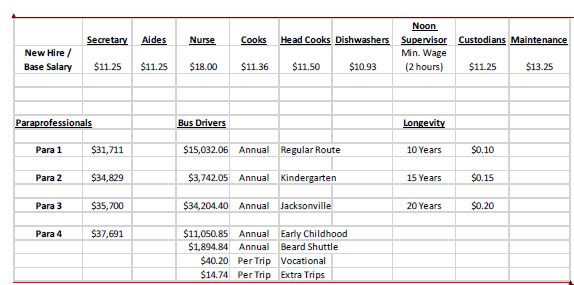 APPENDIX DBEARDSTOWN EDUCATION ASSOCIATION/IEA/NEASICK LEAVE DONATION FORMI, 								(donor), an employee employed by Beardstown Community Unit School District No. 15 do this date donate up to 		 sick leave day(s) (limit of five full days for full-time employees and two and one-half full day equivalents for half-time employees) to 							 (recipient), an employee employed by Beardstown Community Unit School District No. 15.  Sick leave days are to be donated in full day equivalent increments only to full-time employees and half day increments only to half-time employees.  If the sick leave day(s) is/are not used before the end of the above named recipients contract year this school year, or not needed because of more than 20 days donated, I understand the sick leave day(s) will be returned all or in part and my record credited.  Recipients are limited to 20 teaching/work days per contract year.I understand the determination of which donors’ sick leave days will be transferred will be on the basis of when the completed donation form is received in the office of the Board of Education as recorded in a log kept therein.  Those donations logged first will be transferred first, 1 day from each person donating, 2 days from each person donating, etc., until the days requested are granted to the recipient.Date						Donating Employee’s Signature- - - - - - - - - - - - - - - - - - - - - - - - - - - - - - - - - - - - - - - - - - - - - - - - - - - - - - - - - - - - - - - - - - - -  						Office Use:						Log Date												Sequence Number 					Select Term:	Fall _____Spring _____Summer _____Year:		_____APPENDIX ECONTIUING EDUCAITON UNITS FOR HORIZONTAL MOVEMENT ON THE SALARY SCHEDULE AND UNIVERSITY CREDIT FORMCoursework, workshops, seminars, etc., which are to be used for horizontal movement on the Salary Schedule must be pre-approved, prior to registering, by the Superintendent.Submit this form - a duplicate will be returned to you.(30 Workshop/Seminar hours = 1 credit hour on the Salary Schedule)NAME PRINTED: ______________________________DATE SUBMITTED:__________________________SIGNATURE___________________________________________________________________________*************************************************************************************Complete for University CreditUniversity to Attend: ______________________________________________Department: ___________________University Course Title & Number: _________________________________________________________________Number of Semester Hours: _____________________________An official transcript and proof of tuition payment must be received in the Board Office by September 1 to apply to the next year's salary advancement and reimbursement.*********************************************************************************************Complete for Workshop - CEU CreditWorkshop/Seminar Title: _________________________________________________________________________Name of Provider: ______________________________________________________________________________Location: ______________________________________________________________________________________Date/Time of Workshop: ________________________________Total Number of Hours Involved: ______________*************************************************************************************FOR OFFICE USE ONLY____________ APPROVED For Credit				      __________DISAPPROVED for CreditSUPERINTENDENT'S SIGNATURE: __________________________________________________________DATE: ______________________________________District Reimbursement Amount $______________Matching funds Approved Program: _____________________Function/Object_____________________Transcript Due Date: __________ DATE/DIRECTOR'S SIGNATURE: ___________________________________ Beardstown    CUSD #15LICENSED EMPLOYEE REIMBURSEMENT (Student Registration Days)	 was present at student registration on the following day (s) and shall be paid $87.50 per day in attendance.	                  a.m.	                    a.m.Date 	   Time – From _______ p.m.  To  _______p.m.		                 a.m.	                    a.m.Date 	  Time – From _______ p.m.  To  _______ p.m.	________              ______________________________	Date                       Employee	________	         ______________________________	Date 		    SuperintendentBeardstown   CUSD #15LICENSED EMPLOYEE REIMBURSEMENT(Summer Staffings)	 was present at Summer Staffing on the following day(s)for 		 and shall be paid $17.50 per hour with a minimum of one hour.	                                       a.m.                       a.m.Date 	  Time –From ________ p.m. To ________ p.m.	                                       a.m.                      a.m. Date 	  Time –From ________ p.m. To ________p.m.	_______	_____________________________	Date	Employee	_______	_____________________________	Date	Director of Special Education	_______	_____________________________	Date 	Superintendent	Date					TO:	Director of Building & Grounds	I plan to attend a function of the Beardstown Education Association on 			I choose to make up my time on that day in the following manner:			Before my regular scheduled working hours (where possible).			During my supper hour.			Following my regular scheduled working hours.				EMPLOYEE SIGNATURE				SUPERVISOR SIGNATURELETTER OF UNDERSTANDINGBetween TheBeardstown Board of Educationand theBeardstown Education Association, IEA/NEAWe hereby agree that:1.	Due to the extra hours required of a Yearbook Sponsor to attend special events and to complete the yearbook after the school year is over, a non-licensed Yearbook Sponsor will not be required to extend his/her workday beyond the normal work day with the exception of attending special events when necessary.2.	A.	Paraprofessional Category		This category will contain three (3) positions, and there will be no step movement for the employees in this category as is consistent with the other ESP categories.B	Parapro Category Assignments		Parapro 1:	Parent Educator		Parapro 2:	Pre-K Coordinator		Parapro 3:	Spanish RecruiterC.	When the employees filling the positions named in B of this Letter of Understanding resign, transfer, are reassigned, or are removed from their current position and the District intends to hire a replacement, the District and the Association agree to meet in order to re-examine the requirements of the position and 	bargain any appropriate changes 	to wages, etc..	The employees listed in B will retain their seniority in their current job 	categories and will begin to accrue seniority in the Paraprofessional 	category beginning .D.	The District and the Association agree to bargain the proper placement for new employees whose position(s) are not currently covered by either the Collective Bargaining Agreement or this Letter of Understanding.	E.	The District and the Association agree to bargain the salary/placement of Speech Pathologists as those positions become open.								___________________	Board of Education				           Association	______________________			___________________	Date						           DateStepsBABA+8BA+16BA+24BA+32MAMA+8MA+16MA+24MA+32A$32,379$33,073$33,779$34,775$35,791$37,064$38,129$39,216$40,456$41,727B$33,001$33,703$34,421$35,440$36,469$37,760$38,841$39,944$41,208$42,499C$33,630$34,344$35,071$36,111$37,155$38,464$39,561$40,679$41,970$43,279D$34,268$34,994$35,733$36,794$37,852$39,182$40,292$41,426$42,746$44,073E$34,914$35,651$36,401$37,485$38,559$39,908$41,033$42,182$43,531$44,879F$35,569$36,317$37,077$38,187$39,274$40,643$41,784$42,950$44,326$45,692G$36,351$37,111$37,889$39,023$40,129$41,525$42,685$43,750$44,900$45,900H$37,145$37,923$38,715$39,876$41,002$42,375$43,375$44,375$45,550$46,550StepsBABA+8BA+16BA+24BA+32MAMA+8MA+16MA+24MA+32A$33,189$33,786$34,389$35,388$36,396$37,532$38,565$39,608$40,728$41,863B$33,801$34,401$35,010$36,032$37,047$38,193$39,233$40,284$41,429$42,574C$34,415$35,022$35,636$36,681$37,702$38,857$39,905$40,964$42,135$43,290D$35,034$35,647$36,267$37,335$38,364$39,528$40,584$41,650$42,848$44,012E$35,657$36,275$36,900$37,993$39,029$40,204$41,267$42,341$43,565$44,739F$36,285$36,909$37,539$38,656$39,699$40,884$41,954$43,037$44,288$45,471G$36,975$37,605$38,245$39,387$40,439$41,638$42,718$43,750$44,900$45,900H$37,673$38,311$38,958$40,126$41,189$42,375$43,375$44,375$45,550$46,550StepsBABA+8BA+16BA+24BA+32MAMA+8MA+16MA+24MA+32A$34,000$34,500$35,000$36,000$37,000$38,000$39,000$40,000$41,000$42,000B$34,600$35,100$35,600$36,625$37,625$38,625$39,625$40,625$41,650$42,650C$35,200$35,700$36,200$37,250$38,250$39,250$40,250$41,250$42,300$43,300D$35,800$36,300$36,800$37,875$38,875$39,875$40,875$41,875$42,950$43,950E$36,400$36,900$37,400$38,500$39,500$40,500$41,500$42,500$43,600$44,600F$37,000$37,500$38,000$39,125$40,125$41,125$42,125$43,125$44,250$45,250G$37,600$38,100$38,600$39,750$40,750$41,750$42,750$43,750$44,900$45,900H$38,200$38,700$39,200$40,375$41,375$42,375$43,375$44,375$45,550$46,550